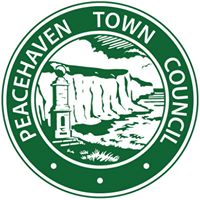 PEACEHAVEN TOWN COUNCILTon AllenTOWN CLERKTELEPHONE: (01273) 585493 OPTION 6FAX: 01273 583560E-MAIL: Townclerk@peacehaventowncouncil.gov.uk                               Minutes of the Planning & Highways Committee – Tuesday 24th May 2022Minutes of the meeting of the Planning & Highways Committee held in the Anzac Room, Community House, at 7.30pm on Tuesday 24th May 2022Present; Cllr A Milliner (Chair), Cllr S Griffiths, Cllr D Paul, Cllr R White, Cllr I Sharkey, Cllr D Seabrook,Officers; K Kingston, Locum Town Clerk; V Onis, Admin OfficerPublic; Mike GattiPH1350 CHAIR ANNOUNCEMENTSThere were no Chairs announcements.PH1351 PUBLIC QUESTIONSThere were no public questions. However, Mike Gatti informed the meeting that Morrisons will be publishing their masterplan for the Meridian Centre within the next 2-3 weeks when public consultation will commence.PH1352 TO CONSIDER APOLOGIES FOR ABSENCE & SUBSTITUTIONSApologies were received and accepted from Cllr C GallagherPH1353 TO RECEIVE DECLARATIONS OF INTEREST FROM COMMITTEE MEMBERS Cllr Paul declared an interest as a neighbour of the Planning application LW/22/0280 – 15 Ashmore Close, Peacehaven.PH1354 TO ELECT A VICE-CHAIRMAN FOR THE COMMITTEECllr Sue Griffiths proposed Cllr Isobel Sharkey. This was seconded by Cllr Seabrook and agreed by CommitteePH1355 TO SELECT MEMBERS TO SERVE ON THE PUBLIC SAFETY TASK & FINISH GROUPCllr Seabrook and Cllr Symonds have agreed to serve on this task & finish group. No further Councillors have come forward at this stage.PH1356 TO SELECT MEMBERS TO SERVE ON THE RIGHTS OF WAY TASK & FINISH GROUPCllr Griffiths, Cllr Paul and Cllr Seabrook have agreed to serve on this task and finish group and will be joined by Peter Seed – resident of PeacehavenPH1357 TO DISCUSS THE USEFULNESS OF THE ESCC SLR MEETINGSThere was a long discussion about ESCC SLR and its usefulness and it was decided that joint meetings with Telscombe Town Council should continue and that before each SLR meeting there should be a pre SLR Town Council meeting to identify the issues and concerns to be raised at the SLR meeting with ESCC. Action: Town ClerkPH1358 TO SELECT MEMBERS TO SERVE ON THE ESCC SLR FORUMCllr Seabrook and Cllr White agreed to sit on the ESCC SLR forum. This was agreed and supported by the Committee. PH1359 TO ADOPT THE MINUTES FROM THE 3RD MAY 2022The minutes of the meeting held on 3 May 2022 were agreed and adopted. PH1360 TO RECEIVE A VERBAL UPDATE FROM CLLR GALLAGHER ON THE EMERGING NEIGHBOURHOOD DEVELOPMENT PLANThere was no verbal update/report as Cllr Gallagher was unable to attend the meeting on this occasion. Members of the Committee were however very supportive of the work being carried out on the Neighbourhood Plan. PH1361 TO NOTE AND REVIEW THE COMMITTEES BUDGETARY REPORTThis was noted and reviewed PH1362 TO REVIEW THE COMMITTEE’S TERMS OF REFERENCEThese were agreed with the additional sentence as detailed below added :-“To determine and agree the frequency and the contractor for highway grass verge cutting on an annual basis”.   PH1363 TO DISCUSS NEXT STEPS WITH THE INFILTRATION POND The Locum Town Clerk read out and update from Cllr Collier re the infiltration pond and thanked him for the information. The Committee agreed that Lewes District Council through Cllr Collier should be pressed further for a site meeting to discuss fencing around the Pond and other safety aspects. If no meeting was forthcoming then the Town Council would press ahead with recommendation 2 that was detailed in Cllr Seabrook report discussed at the Planning & Highways Meeting on 2 May 2022. Action: Town Clerk to contact Cllr Collier PH1364 TO DISCUSS THE UPDATED QUOTE FOR SUTTON AVENUE BUS SHELTERThe revised cost for the bus shelter was noted and the Committee agreed that as this was to be funded from CIL monies the revised price and cost would need to be agreed by the Policy & Finance Committee. Action: Town Clerk The following Planning applications were discussed:-PH1365 LW/22/0280 - 15 Ashmore Close, PeacehavenThe Committee lodged an objection to this application citing ground of over- development and loss of privacy. It was also agreed to report the construction to planning enforcement. Action: Vicky OnisPH1366 LW/21/0975 - 24 Steyning Avenue PeacehavenThe Committee lodged an objection to this application siting over development.PH1367 LW/22/0328 - 6 Heathdown Close Peacehaven The committee lodged an objection to this application for the reasons stated in the original application.PH1368 LW/22/0225 - 82 The Promenade PeacehavenThe committee objected to this application siting over development, parking and highway safety issues and inadequate local infrastructure.PH1369 LW/22/0283 - 116 South Coast Road, Peacehaven The Committee objected to this application siting parking and highway safety as vehicles would need to back onto A259 to leave the propertyPH1370 LW/22/0292 - 95 Malines Avenue PeacehavenThere were no objections to this applicationPH1371 LW/22/0310 - South Coast Road PeacehavenThere were no objections to this application. However, the committee would like to comment that the placing of monopole on pavement has safety concerns for blind and disabled people and is detrimental to street scene.PH1372 LW/22/0293 -15 Edith Avenue PeacehavenThere were no objections to this applicationPH1373 LW/22/0265 - 40 Firle Road PeacehavenThe Committee objected to this application siting over development and out of keeping with street scenePH1374 LW/22/0344 - 38 Vernon Ave PeacehavenThere were no objections to this application.17 The following planning applications were noted:-PH1376 LW/22/0257 - Land between  Greenacres and Highsted Park Telscombe Road18 The following Planning Application Decisions were noted:-PH1377 LW/22/0140 - 60 The Promenade, Peacehaven, East Sussex, BN10 8PDPH1378 LW/21/0888 - 22 Glynn Road, Peacehaven, East Sussex, BN10 8ATPH1379 LW/21/0846 - 53 Steyning Avenue, Peacehaven, East Sussex, BN10 8HNPH1380 LW/22/0141 - 34 Gladys Avenue, Peacehaven, East Sussex, BN10 8RNPH1381 LW/21/0255 - Land North Of, 50 Cornwall Avenue, Peacehaven,PH1382 LW/21/0969 - East Brighton Masonic Centre, 16 Seaview Road, Peacehaven,PH1383 LW/22/0185 - 1A Sunview Avenue, Peacehaven, East Sussex, BN10 8PJPH1384 LW/20/0390 - Sweetwater, 26 Blakeney Avenue, Peacehaven, East Sussex, BN10 8UYPH1385 TO REVIEW & UPDATE THE P&H ACTION PLAN AND AGREE ANY ACTIONS REQUIRED. The P&H action plan was noted and reviewed. Cllr Seabrook is still discussing the lampposts and will update Committee when further information available. All other issues are currently being progressed.NOTE: In accordance with Standing Order No. 3(d) and the Public Bodies (Admission to Meetings) Act 1960, Section 1, in view of the confidential nature of the following business to be transacted, the public and press are excluded from the rest of the meeting.PH1386 TO NOTE THE REPORT AND LETTER FROM TELECOM INFRASTRUCTURE PARTNERS (TIP) AND DISCUSS RECOMMENDATIONS.Cllr Seabrook introduced his report. It was agreed that Cllr Seabrook’s report would be discussed at a future Policy & Finance Committee because of the budgetary implications although the P&H Committee were not keen on the idea of selling the lease. It was agreed that further information ie the length of the current lease and the income generated from the lease should be added to the Cllr Seabrooks report. Action: Vicky Onis/Town Clerk TO CONFIRM THE DATE OF NEXT MEETING AS 7TH JUNE 2022There being no further business, the meeting closed at 9.00pm